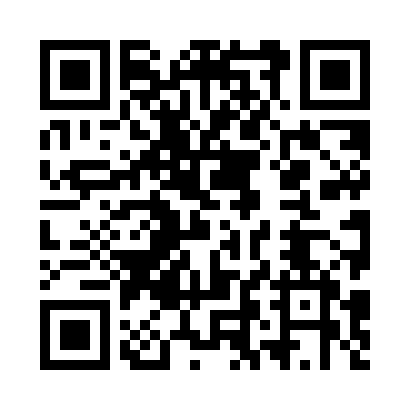 Prayer times for Rzepin, PolandWed 1 May 2024 - Fri 31 May 2024High Latitude Method: Angle Based RulePrayer Calculation Method: Muslim World LeagueAsar Calculation Method: HanafiPrayer times provided by https://www.salahtimes.comDateDayFajrSunriseDhuhrAsrMaghribIsha1Wed2:535:2912:586:068:2710:522Thu2:495:2712:586:078:2910:553Fri2:455:2512:586:088:3110:594Sat2:445:2312:576:098:3211:025Sun2:435:2212:576:108:3411:036Mon2:435:2012:576:118:3611:047Tue2:425:1812:576:128:3711:058Wed2:415:1612:576:138:3911:069Thu2:405:1412:576:148:4111:0610Fri2:405:1312:576:158:4211:0711Sat2:395:1112:576:168:4411:0812Sun2:385:0912:576:178:4511:0813Mon2:385:0812:576:188:4711:0914Tue2:375:0612:576:198:4911:1015Wed2:365:0512:576:208:5011:1016Thu2:365:0312:576:218:5211:1117Fri2:355:0212:576:218:5311:1218Sat2:355:0012:576:228:5511:1219Sun2:344:5912:576:238:5611:1320Mon2:344:5712:576:248:5811:1421Tue2:334:5612:576:258:5911:1422Wed2:334:5512:576:269:0111:1523Thu2:324:5412:576:279:0211:1624Fri2:324:5212:586:279:0311:1625Sat2:314:5112:586:289:0511:1726Sun2:314:5012:586:299:0611:1827Mon2:314:4912:586:309:0711:1828Tue2:304:4812:586:309:0911:1929Wed2:304:4712:586:319:1011:1930Thu2:304:4612:586:329:1111:2031Fri2:294:4512:586:339:1211:21